First Name of Application CV No: 1652028Whatsapp Mobile: +971504753686 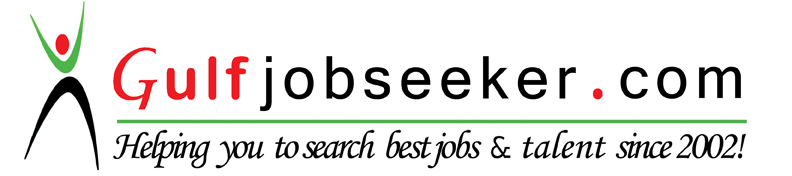 HIGHLIGHTS
                                   Positive attitude 
                                   Hospitality Techniques
                                   Coordination and teamwork
                                   Ability to work under stress
                                   Good organizational and administration skills
                                   Commitment to delivering a high level of customer service
                                   Reservation, computer, and telephone techniques 
                                   Understanding hotel operations
                                  Effective Communication 
                                  Adaptable to different EnvironmentsProcess all guest check-ins by confirming reservations, assigning room, and issuing and  activating room key. Process all payment types such as room charges, cash, checks, debit, or credit. Process all check-outs including resolving any late and disputed charges. Answer, record, and process all guest calls, messages, requests, questions, or concerns. Coordinate with Housekeeping to track readiness of rooms for check-in. Run daily reports (number of arrivals, departures), identify any special requests, and check reports for accuracy. Complete designated cashier and closing reports in the computer system.EXPERIENCE
02/2015 to current       Hospitality Manager, Al-Reem Hotel Muscat, Oman
02/2013 to 01/2015   Front Office and Receptionist, Sama Al-Buraimi Hotel, Oman
10/2012 to 01/2013   Public relations and human resources, 
                                    Rif Organization of Arts and Culture, , Morocco                         
01/2012 to 10/2013   Cultural Project Coordinator, 
                                    Rif Organization of Arts and Culture,  MoroccoRELEVANT EXPERIENCE
                                   Head chief of public relations and human resources committee;
                                   national festival of theatre, 1st, 2nd & 3ed edition, Al-Hoceima, Morocco
                                   Head Chief of accompaniment and responsible of foreign guests committee;
                                   children’s international festival of theatre, 1st 2nd editions, Al-Hoceima, Morocco
                                   Animator on public event company operation
                                  “festival des plages de Maroc telecom”, MoroccoEDUCATION
2010                            Specialized technician; Hospitality Management
                                    Institute of hospitality and tourism Morocco 

2009                            Bachelor of Arts and Humanities, Linguistics
                                    University of Mohamed the first,  Morocco

2007                           Diplomat in general studies; English Studies
                                   University of Mohamed the first,  MoroccoADDITIONAL INFORMATION
Nov. 09 to Feb. 10       Formation and laborer orientation “FOL” diplomat
                                  delivered by Spanish NGO “MPDL”, Morocco
Mai 09 to Feb. 10        Spanish Studies Diplomat
                                  delivered by Spanish NGO “MPDL”, Morocco
SKILLS
                                  Public relations, 
                                  Human Resources,
                                  Receptionist,LANGUAGES
Arabic                        Fluent
English                        Fluent
French                        Fluent
Spanish                      Moderate
PERSONAL ATTRIBUTES
                                 Positive; 
                                 Self-Motivated; Self-Confident; 
                                 Ambitious and consistent
INTERESTS 
                                Photography
                                Reading
                                Sports
                                Travel and Exploration